
ISTITUTO COMPRENSIVO VALLE STURA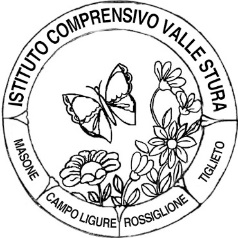 SCUOLA DELL'INFANZIA - PRIMARIA - SECONDARIA I GRADOPiazza 75 Martiri, 3  -  16010 MASONE (GE)  -  Tel. 010 926018 www.icvs.edu.it - geic81400g@istruzione.it – geic81400g@pec.istruzione.it RELAZIONE DELLA FUNZIONE STRUMENTALE PER _________________________________________COGNOME e NOME: ________________________________________________________________Compiti assegnatiLavoro svoltoOre